Jonathan’s Place Training Calendar – Fort Worth Office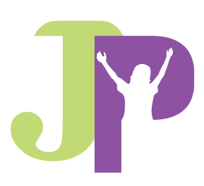 To enroll in a Jonathan’s Place upcoming course, email jmaddox@kidnet.org or call (972) 303.5303 x214.  *Required Pre-Verification training for Foster/Adoptive Parents+Required AnnuallyJanuary 2018January 10	 	Foster/Adopt Parent Orientation 6:15pm – 7:15pmFebruary 2018February 15	 	Foster/Adopt Parent Orientation 6:15pm – 7:15pmMarch 2018March 3-4		Foster Care and Adoption Fundamentals 9am-5pm, 9am-5pm * March 10		Trauma Informed Care 9am-5pm*March 14	 	Foster/Adopt Parent Orientation 6:15pm – 7:15pmMarch 17		Behavior Intervention Techniques 9:00am-5pm*+March 31		CPR/First Aid 9am – 12pm *March 31		Transportation Safety – 12:30pm – 2:30pm *+March 31		Medication Administration 2:30pm –3:30pm *+March 31		JP Policies and Procedures/Introduction to KaleidaCare 3:30pm – 5:30pm *April 2018April 11	 		Foster/Adopt Parent Orientation 6:15pm – 7:15pmMay 2018May 9		 	Foster/Adopt Parent Orientation 6:15pm – 7:15pmJune 2018June 13		 	Foster/Adopt Parent Orientation 6:15pm – 7:15pmJune 23-24		Foster Care and Adoption Fundamentals 9am-5pm, 9am-5pm * June 30			Trauma Informed Care 9am-5pm*July 2018July 7			Behavior Intervention Techniques 9:00am-5pm*+July 11		 	Foster/Adopt Parent Orientation 6:15pm – 7:15pmJuly 21			CPR/First Aid 9am – 12pm *July 21			Transportation Safety – 12:30pm – 2:30pm *+July 21			Medication Administration 2:30pm –3:30pm *+July 21			JP Policies and Procedures/Introduction to KaleidaCare 3:30pm – 5:30pm *August 2018August 15	 	Foster/Adopt Parent Orientation 6:15pm – 7:15pmSeptember 2018September 12	 	Foster/Adopt Parent Orientation 6:15pm – 7:15pmOctober 2018October 10	 	Foster/Adopt Parent Orientation 6:15pm – 7:15pmOctober 27-28		Foster Care and Adoption Fundamentals 9am-5pm, 9am-5pm * November 2018November 3		Trauma Informed Care 9am-5pm*November 10		Behavior Intervention Techniques 9am-5pm*November 14	 	Foster/Adopt Parent Orientation 6:15pm – 7:15pmNovember 17		CPR/1st Aid 9am – 12pm *November 17		Transportation Safety 12:30pm – 2:30pm *+November 17		Medication Administration 2:30pm –3:30pm *+November 17		JP Policies and Procedures/Introduction to KaleidaCare 3:30pm – 5:30pm *December 2018December 12	 	Foster/Adopt Parent Orientation 6:15pm – 7:15pmReading and Online TrainingsThe Connected Child* by Dr. Karyn PurvisPsychotropic Medication*+ http://www.dfps.state.tx.us/Training/Psychotropic_Medication/begin.aspMedical Consent*+ https://www.dfps.state.tx.us/child_protection/medical_services/medical-consent-training.asp Child Abuse Identification and Reporting*+ http://www.dfps.state.tx.us/Training/Reporting/reporting.aspNormalcy*+  https://www.jpkids.org/resources/foster-care-forms/Cultural Competency*+ https://www.youtube.com/watch?v=grlmd0D-S6o&feature=youtubeQuiz: https://www.jpkids.org/resources/foster-care-forms/ Sudden Infant Death Syndrome and Shaken Baby www.fosterparents.com (cost $5.95)Trauma Informed Care+ http://www.dfps.state.tx.us/Training/Trauma_Informed_Care/begin.asp 